Cd. Ixtaczoquitlán, Ver. a ____de___________ del ________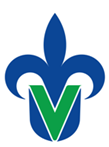  Académico Titular de Experiencia Recepcional por Programa Educativo.Por medio del presente los que se suscriben estudiantes del programa educativo de:Derivado del trabajo de experiencia recepcional titulado: (El mismo título registrado en el departamento de Titulación).Asesor del trabajo recepcional: (Aprueba termino y contenido del trabajo recepcional)		Visto BuenoTitular de la EE de (Experiencia Recepcional terminal): (Recaba información)			Visto BuenoAnexar acta de examen recepcional a TitulaciónTienen a bien dirigirse a usted para solicitarle el registro de entrega de los siguientes materiales derivados del trabajo recepcional que se relacionan a continuación:* Anexar copia de testimonio y resultados obtenidos.De los cuales se solicita la asignación del manejo, resguardo y cuidado del trabajo recepcional a la Universidad Veracruzana en el área de Biblioteca de F.I.:Integrantes de ER quienes autorizan a la UV su consulta y publicación:Haciendo énfasis en que el material entregado es para uso del programa educativo indicado en beneficio de los estudiantes de la facultad de ingeniería de Cd. Ixtaczoquitlán, Ver.C.c.p. Academia por ER/Coordinador de Biblioteca/Servicios Informáticos/Interesado*La información que proporciona es fidedigna.REQUERIMIENTOS DEL FORMATO ENTREGA DE MATERIAL A BIBLIOTECAPropósito: Documentar la entrega de materiales derivados de los trabajos recepciónales, de la E.E. de Trabajo Recepcional mediante el Formato (ER-F-1 Documento único para todos los que integran el TR. El formato debe ser llenado en digital o a máquina para evitar confusiones para su interpretación).El titular de EE de TR por PE.Refiere al nombre del académico que imparte la EE de TR inicial.Indicar el PE  del cual egresará, marcar con una XEl nombre del TR que presenta debe ser el mismo que el registrado en la solicitud de registro de tema.Indicar la Modalidad en la que presenta el trabajo recepcional.Si es un prototipo o equipo llenara el formato ER-F2.Solicita el asesor la entrega del disco producto del TR. Que será evaluado.Solicita al Secretario del jurado que evalúa el TR presentado, el acta correspondiente debidamente validada.Solicita al (los) estudiante (s) evidencia de registro en la página de egreso de UVEl titular de ER anexa al formato el acta de examen recepcional.Asesor del trabajo Recepcional:Valida el término del producto de ER, así como que el disco producto del trabajo recepcional cumple con lo especificado en el formato y contenido del TR.Validad que el disco contiene la información aprobada.Firma validando lo anterior y establece una calificación al trabajo presentado.Si el producto del TR es un prototipo o equipo indicará a los estudiantes que deben registrar y entregar su trabajo mediante el formato ER-TR-2Estudiante:Indica con una X que entrega un CD o DVD y la cantidad que entrega a biblioteca.Indica si presentó el EGEL  y marca con una X el resultado obtenidoAnexa y registra las evidencias en folio de Testimonio de desempeño y reporte de resultadosEn título o textoEste apartado es para recibir la entrega de libros en reposición de daños a textos de biblioteca o por la modalidad de entrega de libro que se tenía en modelos anteriores.IntegrantesLlenar al apartado de este recuadro con todos los integrantes del trabajo recepcional por una sola ocasión y con las copias indicadasSi los integrantes no cumplen con el 100% de sus créditos se indicará el porcentaje alcanzado hasta el día de la entrega del TR.Posteriormente con este mismo formato solo tendrán que llenar el % alcanzado de término para no realizar este trámite nuevamente, anexando el acta correspondiente del TR.FirmasCuando el académico de ER reciba toda la información de los apartados que le corresponden firmará el documento Cuando Biblioteca reciba el documento debidamente requisitado y la entrega del CD producto del TR, firmará el Coordinador.Cuando la encargada de biblioteca recibe y registra un número de ingreso al TR firmará el documento.Sin embargo si el TR es un prototipo o equipo solo firmará hasta que este cubierto el requisito de registro del prototipo y entregado a la dirección en el formato ER-F-2. Y anexar copia a biblioteca.Una vez cubierto lo anterior procederá la entrega de la Constancia de no adeudo TIT-F-1UNIVERSIDAD VERACRUZANA  ER/F-1/0FACULTAD DE INGENIERIAZona: Orizaba - CórdobaACADEMIA POR EXPERIENCIA RECEPCIONAL / BIBLIOTECAENTREGA DE MATERIALAtención al C. EléctricaMecánicaMecatrónica IndustrialCivilIME RígidoIME FlexibleEn la modalidad de:Si el producto es un prototipo o equipo llenar formato ER/F-2En la modalidad de:Si el producto es un prototipo o equipo llenar formato ER/F-2Se registro en la página de egresados UVMostro evidenciaTrabajo Recepcional.CD/DVD Digital PDFNúmero de control BibliotecaPresento EGEL CENEVALNoSíNo satisfactorioT. Satisfactorio T. SobresalienteNo. Testimonio de desempeñoNo. Reporte de ResultadosCantidadTítulo o texto /DescripciónMatriculaPENombre completo% CréditosFirmaTitulaciónVo. Bo.Recibe:Académico de E.R.Coordinador Biblioteca F.I.Biblioteca Sistemas Informáticos 